ИНФОРМАЦИОННЫЙ ЛИСТ В рамках празднования 66-летия со дня образования города Волжского, Администрация города запускает городскую акцию  "Волжский - Старт спортивным рекордам" Испытания будут проходить по 4 дисциплинам:— 	сгибание и разгибание рук в упоре лежа на полу (макс. кол-во раз за 1 минуту);— 	приседания (макс. кол-во раз за 1 минуту);— 	поднимание туловища из положения лежа на спине (макс. кол-во раз за 1 минуту);— 	подтягивания на высокой перекладине (макс кол-во раз за 1 минуту).К участию приглашаются мужчины и женщины в следующих возрастных категориях:от 6 до 13 лет;от 14 до 21 лет;от 22 до 40 лет;от 41 до 60 лет.Для участия  в городской акции Вам необходимо:1. Заполнить заявку2. Записать видео выполнения упражнения3. Прислать заявку и видео на электронный адрес:  vsport34@yandex.ruВажно!1. 	Заявку  можно прислать: в формате word, в самом письме, скриншотом (фото).2. 	Участвовать в акции могут только жители города Волжского Волгоградской области.3. 	Ролик должен быть снят одним дублем, в кадре должен быть секундомер. Расположение  видео камеры относительно спортсмена:для подтягиваний - фронтальное, для остальных видов - боковое (профиль),при съемке видеоролика следует расположить камеру так, как показано на схемах.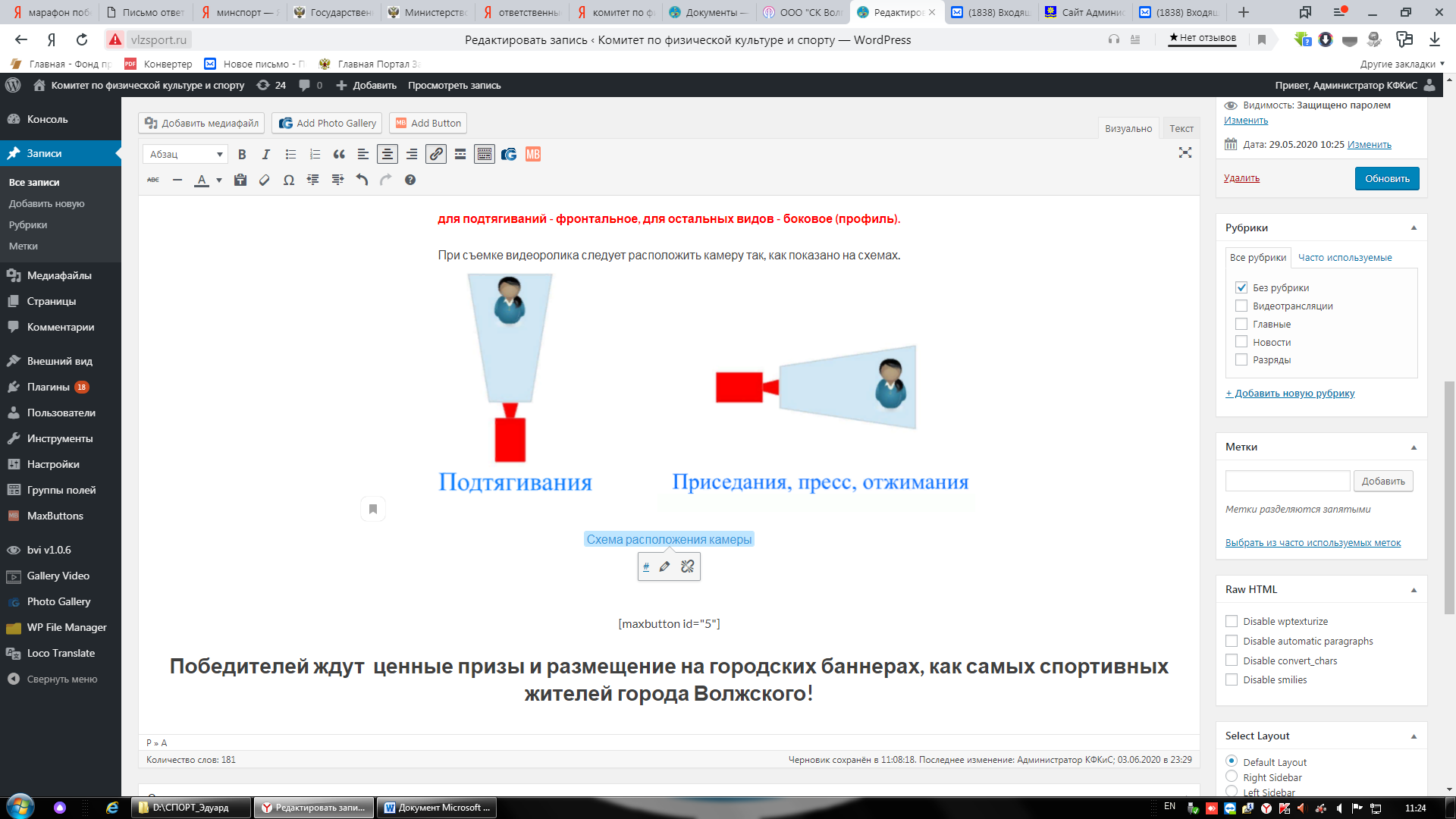 Победителей ждут  ценные призы и размещение на городских баннерах, как самых спортивных жителей города Волжского!С информацией о проведении Акции можно ознакомиться на сайте: vlzsport.ru